A Visual Scene Description is outstanding in several use cases: Conversation About a Scene, Human CAV Interaction, Avatar Representation and Animation and others.Moving Picture, Audio and Data Coding by Artificial Intelligencewww.mpai.communityPublic documentPublic documentPublic documentN11762023/04/192023/04/19SourceRequirements (OSD)Requirements (OSD)TitleMPAI-OSD report and plansMPAI-OSD report and plansTargetMPAI-31MPAI-31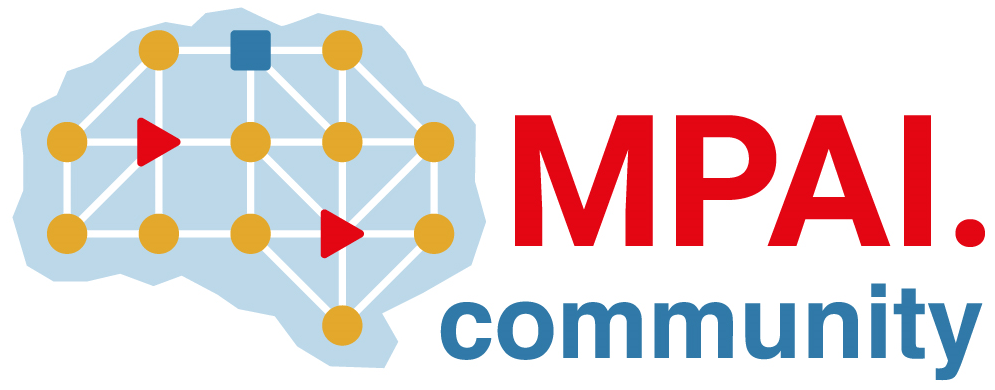 